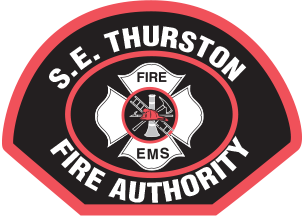 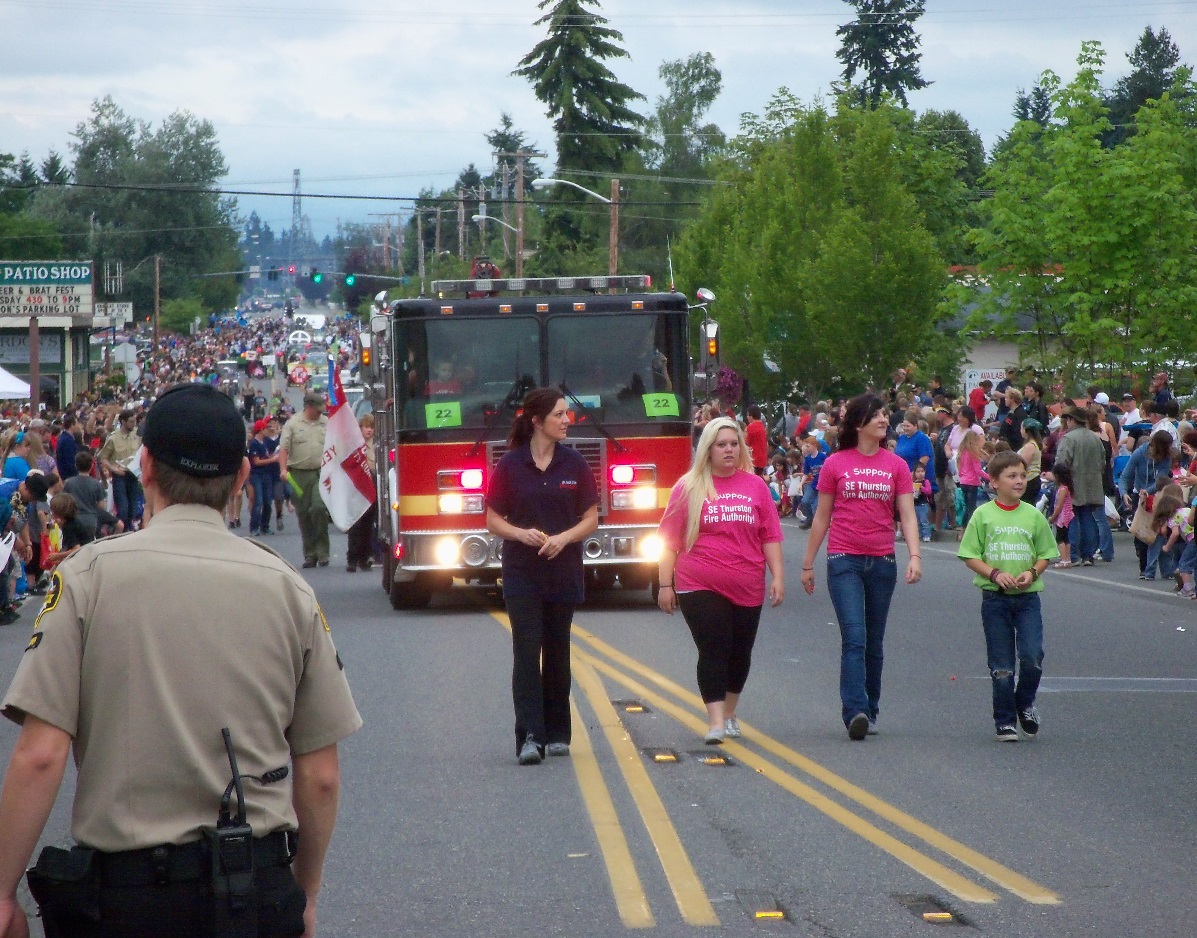 Mission Statement: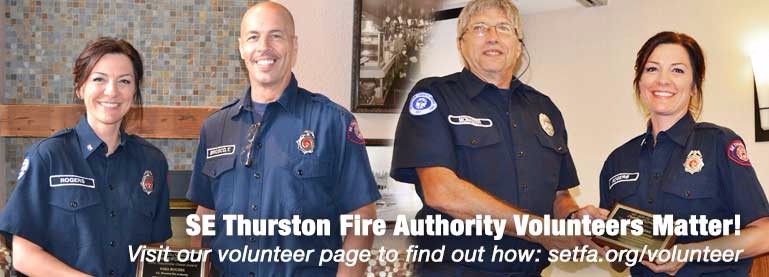 ContentsChief’s Message	3District Profile……………………………………………………………...4Organization Chart 	53-year Tax Summary ………………………………………………..….6Revenue Sources………………………………………………………….7Expenditures…………………………………………………….………….8Emergency Responses…………………………………..……….…….9Public Education………………………………………………………….10To Our Citizens:2015 brought several successes to S.E. Thurston Fire Authority. The largest being the award of two grants from FEMA in the fourth quarter of 2015. One of these replaced an expiring grant from 2014 which eliminated any layoff of career staff. The second grant is specific to funding our volunteer program. Collectively these grants provide 1.6 million over a four-year period. These grants will allow S.E. Thurston Fire Authority to maintain all uniformed career staff as well as being a substantial boost to our volunteer program. This has resulted in our ability to staff both the Yelm and Rainier stations 100% of the time in the third and fourth quarter of 2015. The ability of S.E. Thurston Fire Authority to effectively mitigate critical situations is directly related to the availability of units. In 2015 we witnessed an 8% increase in calls for help. S.E. Thurston Fire Authority had overlapping calls 34% of the time or 1,188 times in which S.E. Thurston Fire Authority was handling multiple calls at the same time. There are predictable consequences if we are unable to arrive at an emergency call in a timely fashion. It is imperative S.E. Thurston Fire Authority continue to staff two stations 100% of the time. In addition, beginning in late 2015, we have added, on a part-time basis, an aid unit to reduce transport times when needed as well as having an additional response unit during periods of time when we are receiving multiple calls simultaneously. Looking ahead to 2016 we will continue to staff two stations 100% of the time while strengthening our aid unit program through the use of volunteers and career staff.                  S.E. Thurston Fire Authority is vigorously pursuing grant funding to upgrade our outlying stations to accommodate 24 hour in-station staffing. Again, we thank you for your continued support of the Fire Authority. Should you have any questions please do not hesitate to contact us. Respectfully, Mark King Fire Chief District profileS.E. Thurston Fire Authority (SETFA) is a Category B department serving a primarily residential population of approximately 30,000 citizens covering 84 square miles and encompassing both the city of Yelm and Rainier with a total assessed value of $1,804,009, 972. Organization Chart 3- Year Tax Collection Summary Revenue Sources Total Revenue $2,946,951.00Expenditures Emergency Response Summary January 1, 2015 – December 31, 2015 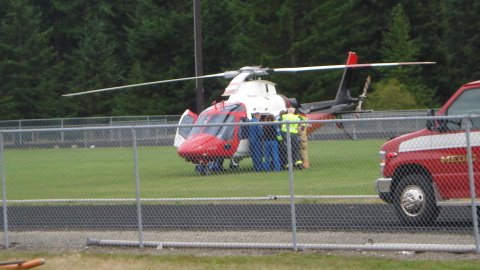 Public Education / Prevention Activities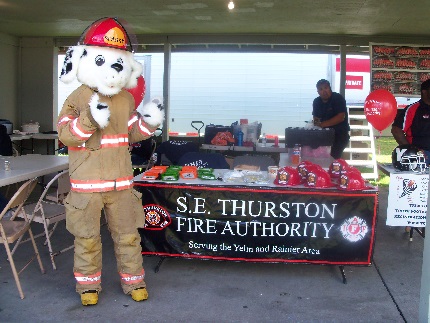 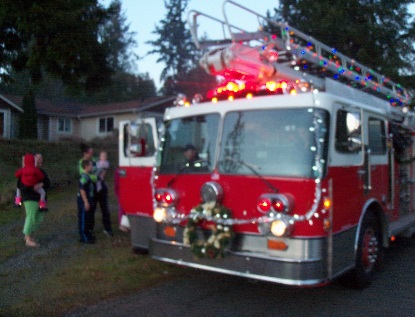 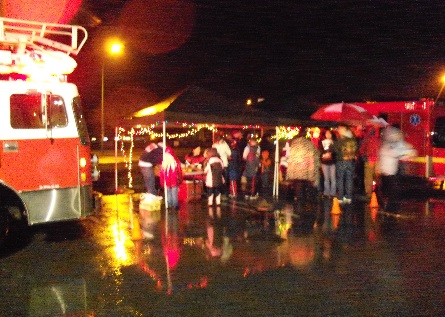 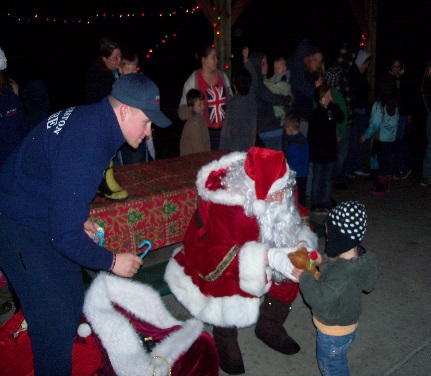 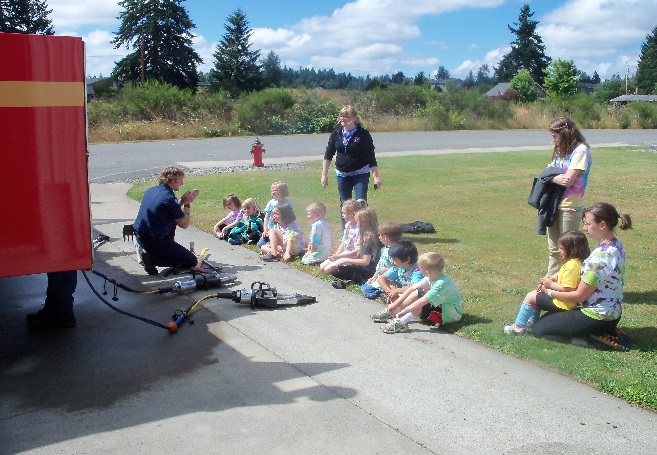 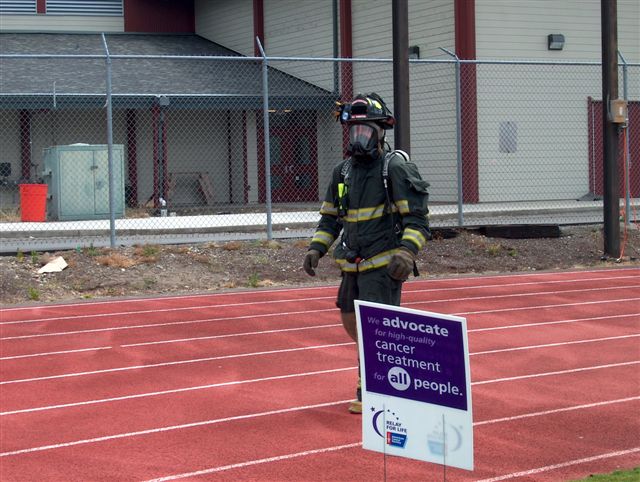 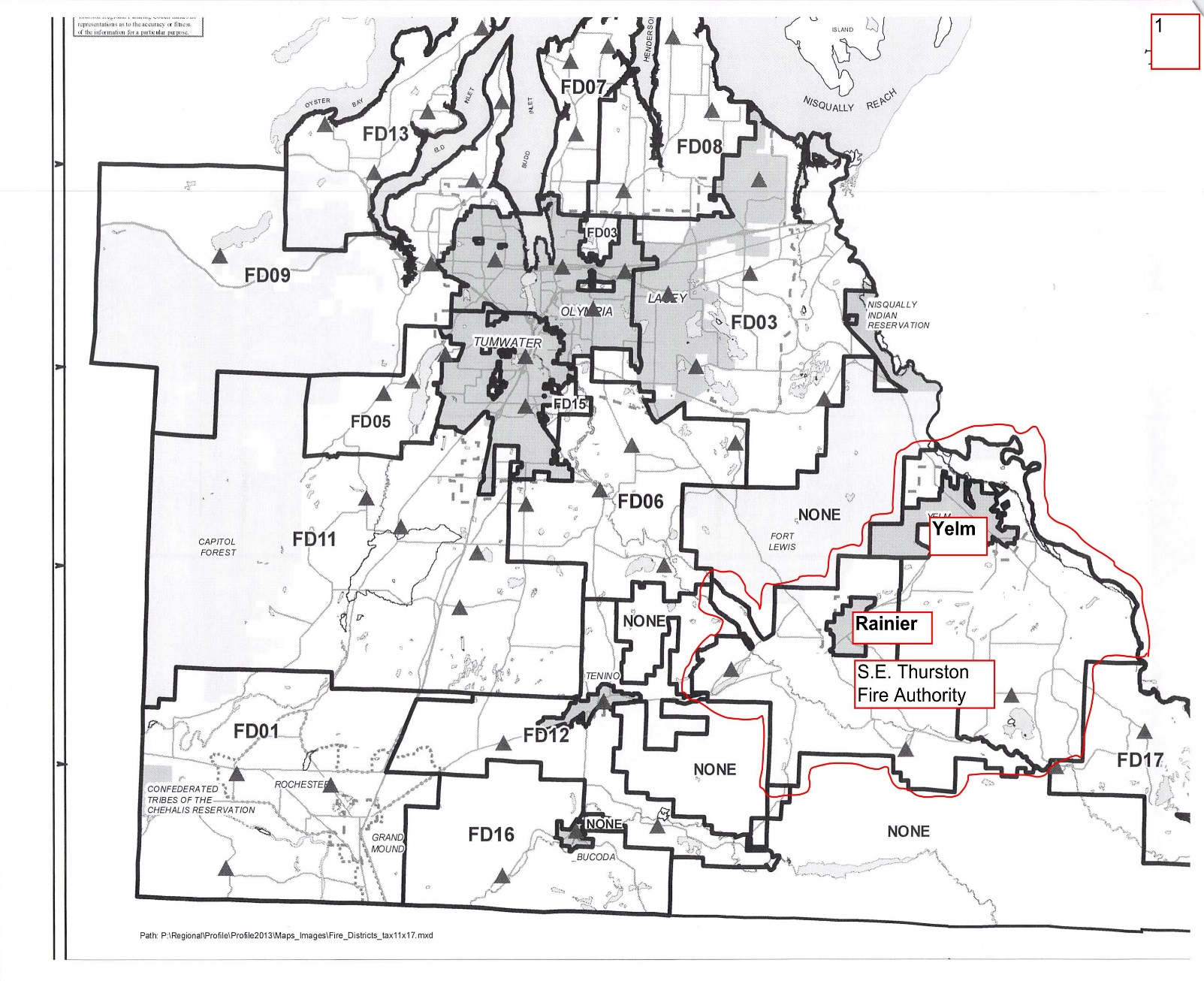 Cash Carry ForwardCash Carry Forward$115,000.00Taxes$2,781,798.00 Space facility rentSpace facility rent$13,682.00M-1 fundsM-1 funds$36,471.00Firefighter EMT Wages Firefighter EMT Wages Firefighter EMT Wages  $ 1,598,555.00 Firefighter EMT Benefits Firefighter EMT Benefits Firefighter EMT Benefits  $    345,000.00 Administrative Wages Administrative Wages Administrative Wages  $    281,883.00 Administrative Benefits Administrative Benefits Administrative Benefits  $      87,332.00 Vehicle Maintenance / Fuel Vehicle Maintenance / Fuel Vehicle Maintenance / Fuel  $      63,796.00 Training Training  $      69,500.00 All other consumablesAll other consumablesAll other consumables $    439,052.00 Total  $ 2,885,118.00 INCIDENT COUNTINCIDENT COUNTINCIDENT TYPE# INCIDENTSEMS2639FIRE740TOTAL3379OVERLAPPING CALLSOVERLAPPING CALLS# OVERLAPPING% OVERLAPPING1,18834.0%LIGHTS AND SIREN - AVERAGE TURNOUT TIME (Dispatch to Enroute)LIGHTS AND SIREN - AVERAGE TURNOUT TIME (Dispatch to Enroute)LIGHTS AND SIREN - AVERAGE TURNOUT TIME (Dispatch to Enroute)StationEMSFIREStation 24  0:01:270:02:23Station 210:01:130:01:55AVERAGE FOR ALL CALLSAVERAGE FOR ALL CALLS0:01:20LIGHTS AND SIREN - AVERAGE RESPONSE TIME (Dispatch to Arrival)LIGHTS AND SIREN - AVERAGE RESPONSE TIME (Dispatch to Arrival)LIGHTS AND SIREN - AVERAGE RESPONSE TIME (Dispatch to Arrival)LIGHTS AND SIREN - AVERAGE RESPONSE TIME (Dispatch to Arrival)StationStationNumber of  Emergency ResponsesResponse time to 90% of all eventsStation 24 Station 24 0:13:330:11:45City of RainerCity of Rainer2717:07Zone 41-A (Area surrounding the City of Rainer) Zone 41-A (Area surrounding the City of Rainer) 22911:14Zone 42-A  (Vail area) Zone 42-A  (Vail area) 4413:53Zone 43-1 (Macintosh area) Zone 43-1 (Macintosh area) 4514:45Station 21 Station 21 City of Yelm City of Yelm 1,37506:14Zone 21-A (area surrounding the City of Yelm) Zone 21-A (area surrounding the City of Yelm) 95509:46Zone 22-A ( Lake Lawrence Area) Zone 22-A ( Lake Lawrence Area) 34514:14Zone 23-A ( Hannus Rd / 123rd) Zone 23-A ( Hannus Rd / 123rd) 12310:17Number of Public events 18Total Hours 122Prairie Days, Rainier Round-Up Days, Christmas in the Park, Family Fun Days, Home and Garden Show, Relay for Life, Yelm High School Football Games, Rainier High School Football Games. Number of Station Tours, Day Care & School Visits: Hours 2442